    		Class Proposal Form   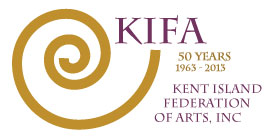 Date__ __________________________Name __ _____________________________________ Tax ID Number (or Social Security Number)___ ____________________________Address ___ ______________________________ City,_ _________________________________ State ______ Zip Code _________________________Phone numbers:        home_______________________ cell______________________email:__ __________________________________________________________Class Title   _ _________________________________________________________ Medium _ ________________________________________________________Skill Level of students    Beginners______ Intermediate____ ____Advanced_________ Description of class please write a paragraph describing the class: _ ____________________________________________ ______________________________________________________________________________________________________________________________________________________________________________ Class Type 	One Time--- How many hours:   ______Continuing— 2 or more sessions ________       Workshop—  ___________Target Age Group        children (ages) _________ adults __ _ __ Number of students    Maximum ______________ Preferred day and time please list more than one 1. ___________________________________ 2. _____________________________________________ 3. _____________________________________________ Fee structure   Your fee for teaching the class   $  ____ includes travelMaterials required  yes_______ no________ Materials list ____________________________________________________________________________________ ____________________________________________________________________________________________________________________________________________________________________________________________________________________________Additional Fee for Materials   yes________     no___ ____ This form must be completed and signed by the instructor, and returned to KIFA 2 weeks before the class. Please include a short bio, and a photo of you or the project you are teaching for promotional purposes. Liability KIFA shall be held harmless from and against any claim, suit, damages, proceeding loss, injury or liability (including attorney’s fees), whether in contract or in tort, (including negligence) arising out of, or related to any damage or loss of property or injury to person (including death resulting caused by or arising out of, or related to, any damage or loss of property resulting there from), caused by or arising out of the performance of the services. This agreement shall be governed by and construed in accordance with the laws of the State of Maryland. Agreement to teach implies acceptance of all policies as stated above. Signature: _____ ______________________________ Date: _______________________________________Kent Island Federation of Arts, Inc. KIFA is funded in part by  grants from United Way and CFC405 Main Street Stevensville, MD 21666 United Way 410-643-7424 info@kifa.uswww.kifa.us 